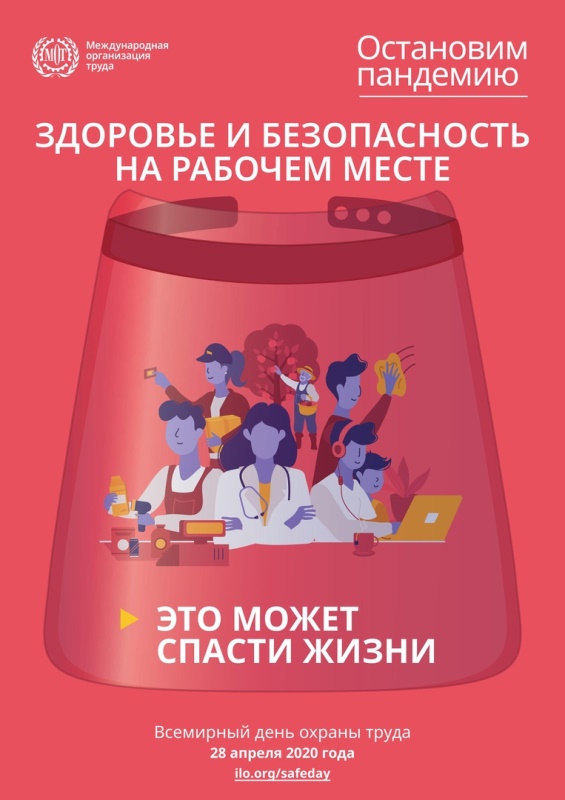 28 апреля Всемирный день охраны трудаОбъявлена новая тема Всемирного дня охраны труда - 2020:«Остановить пандемию: безопасность и здоровье на работе могут спасти жизни»Тема Всемирного дня охраны труда, объявленная ранее в 2020 году о насилии и домогательствах в сфере труда, была заменена ввиду нынешнего глобального кризиса, связанного с пандемией COVID-19.Признавая огромную проблему, с которой правительства, работодатели, работники и целые общества сталкиваются во всем мире в борьбе с пандемией COVID-19, Всемирный день безопасности и гигиены труда будет сосредоточен на борьбе со вспышкой инфекционных заболеваний на рабочем месте, уделяя особое внимание COVID - 19 пандемия.Растет беспокойство по поводу продолжающегося роста числа инфекций COVID-19 в некоторых частях мира и способности поддерживать снижение показателей в других. Правительства, работодатели, работники и их организации сталкиваются с огромными проблемами, пытаясь бороться с пандемией COVID-19 и защищать безопасность и здоровье на рабочем месте. Помимо непосредственного кризиса, существуют также опасения относительно возобновления деятельности таким образом, чтобы поддержать прогресс, достигнутый в подавлении передачи.  
          Всемирный день безопасности и гигиены труда на рабочем месте будет направлен на борьбу со вспышкой инфекционных заболеваний на работе с акцентом на пандемию COVID-19. Цель состоит в том, чтобы стимулировать национальный трехсторонний диалог по вопросам безопасности и гигиены труда на рабочем месте. МОТ использует этот день для повышения осведомленности о внедрении безопасных методов на рабочих местах и ​​о роли, которую играют службы по охране труда. Он также будет сосредоточен на средне- и долгосрочной перспективе, включая восстановление и будущую готовность, в частности, на интеграции мер в системы и политику управления охраной труда на национальном и корпоративном уровнях.